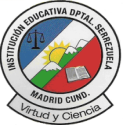 PLAN DE REFUERZO Y MEJORAMIENTOCOMISION DE EVALUACION Y PROMOCION 2015PROCESO ACADEMICOPLAN DE REFUERZO Y MEJORAMIENTOCOMISION DE EVALUACION Y PROMOCION 2015PROCESO ACADEMICOPLAN DE REFUERZO Y MEJORAMIENTOCOMISION DE EVALUACION Y PROMOCION 2015PROCESO ACADEMICOPLAN DE REFUERZO Y MEJORAMIENTOCOMISION DE EVALUACION Y PROMOCION 2015PROCESO ACADEMICOPLAN DE REFUERZO Y MEJORAMIENTOCOMISION DE EVALUACION Y PROMOCION 2015PROCESO ACADEMICOPLAN DE REFUERZO Y MEJORAMIENTOCOMISION DE EVALUACION Y PROMOCION 2015PROCESO ACADEMICOI.E.D.SERREZUELAMADRID - CUNDAMOR – DIGNIDAD – AUTONOMIA - EXCELENCIAI.E.D.SERREZUELAMADRID - CUNDAMOR – DIGNIDAD – AUTONOMIA - EXCELENCIAI.E.D.SERREZUELAMADRID - CUNDAMOR – DIGNIDAD – AUTONOMIA - EXCELENCIAI.E.D.SERREZUELAMADRID - CUNDAMOR – DIGNIDAD – AUTONOMIA - EXCELENCIASEDE:JORNADAGRADO/NIVELGRADO/NIVELGRADO/NIVELGRADO/NIVELI.E.D.SERREZUELAMADRID - CUNDAMOR – DIGNIDAD – AUTONOMIA - EXCELENCIAI.E.D.SERREZUELAMADRID - CUNDAMOR – DIGNIDAD – AUTONOMIA - EXCELENCIAI.E.D.SERREZUELAMADRID - CUNDAMOR – DIGNIDAD – AUTONOMIA - EXCELENCIAI.E.D.SERREZUELAMADRID - CUNDAMOR – DIGNIDAD – AUTONOMIA - EXCELENCIASEXTOSEXTOSEXTOSEXTOI.E.D.SERREZUELAMADRID - CUNDAMOR – DIGNIDAD – AUTONOMIA - EXCELENCIAI.E.D.SERREZUELAMADRID - CUNDAMOR – DIGNIDAD – AUTONOMIA - EXCELENCIAI.E.D.SERREZUELAMADRID - CUNDAMOR – DIGNIDAD – AUTONOMIA - EXCELENCIAI.E.D.SERREZUELAMADRID - CUNDAMOR – DIGNIDAD – AUTONOMIA - EXCELENCIAVERSION:PRINCIPALMAÑANASEXTOSEXTOSEXTOSEXTOCODIGO:CODIGO:CODIGO:CODIGO:DOCENTEWanda Salomé Gómez CobosWanda Salomé Gómez CobosWanda Salomé Gómez CobosASIGNATURAEMPRENDIMIENTOEMPRENDIMIENTOEMPRENDIMIENTOEMPRENDIMIENTOPERIODOSEGUNDOESTUDIANTECURSOCURSOSEXTOFECHAI. DESCRIPCION DE LA SITUACION ACADEMICA - PRESENTA DIFICULTAD EN:I. DESCRIPCION DE LA SITUACION ACADEMICA - PRESENTA DIFICULTAD EN:I. DESCRIPCION DE LA SITUACION ACADEMICA - PRESENTA DIFICULTAD EN:I. DESCRIPCION DE LA SITUACION ACADEMICA - PRESENTA DIFICULTAD EN:I. DESCRIPCION DE LA SITUACION ACADEMICA - PRESENTA DIFICULTAD EN:I. DESCRIPCION DE LA SITUACION ACADEMICA - PRESENTA DIFICULTAD EN:COGNITIVOCOGNITIVOPROCEDIMENTALPROCEDIMENTALACTITUDINALACTITUDINALA1Analiza que es un perfil de una persona emprendedora.B1Dar solucion a ejercicios de manera asertiva ue involucren las operaciones basicas en contextos cotidianosC1Trabaja en clase en forma individual y/o grupal.A2Reconocimiento de mis fortalezas y debilidades, oportunidadesB2Promover actividades dentro y fuera del ambito escolar, que le permita, observar su calidad de emprendedor.C2Respeta a sus docentes y compañeros, permitiendo el buen desarrollo de la clase     A3Conocer e interpretar operacioness basicas con un enfoque contableB3Utilizar la herramienta de internet para la elaboracion del arbol familiar.C3Asiste puntualmente a todas las clases de Tecnología e InformáticaA4B4C4A5B5C5II. ESTRATEGIAS DE REFUERZO: ACTIVIDADES A REALIZARII. ESTRATEGIAS DE REFUERZO: ACTIVIDADES A REALIZARD1En un octavo de cartulina debe realizar su autorretrato, destacando sus fortalezas.D2Debe observar y analizar las cualidades de un emprendedor (vistas en clase), y debe realizar un texto con cada una, en el cual debe expresar la importancia y la dedicación que cada una necesita.D3Construir una reflexión en el cuaderno de informática mínimo de una página.  Sobre las falencias que tuvo en el segundo periodo, tanto académicas como actitudinales.D4D5D6.III. SUSTENTACION: CONDICIONESIII. SUSTENTACION: CONDICIONESIII. SUSTENTACION: CONDICIONESIII. SUSTENTACION: CONDICIONESIII. SUSTENTACION: CONDICIONESIII. SUSTENTACION: CONDICIONESIII. SUSTENTACION: CONDICIONESIV. VALORACIONE1E1La  sustentación la realizara en horas de clase de Tecnología e informáticaLa  sustentación la realizara en horas de clase de Tecnología e informáticaLa  sustentación la realizara en horas de clase de Tecnología e informáticaLa  sustentación la realizara en horas de clase de Tecnología e informáticaLa  sustentación la realizara en horas de clase de Tecnología e informáticaEl trabajo  tiene una valoración del 60% de la definitiva de la nivelación.La sustentación podrá ser escrita o verbal y tiene una valoración del restante 30% de la definitiva de la nivelación.La nota de autoevaluación será requerida, según el desarrollo de estas actividades de nivelación.tendrá una valoración del restante 10%.E2E2La evaluación será de manera verbal o escritaLa evaluación será de manera verbal o escritaLa evaluación será de manera verbal o escritaLa evaluación será de manera verbal o escritaLa evaluación será de manera verbal o escritaEl trabajo  tiene una valoración del 60% de la definitiva de la nivelación.La sustentación podrá ser escrita o verbal y tiene una valoración del restante 30% de la definitiva de la nivelación.La nota de autoevaluación será requerida, según el desarrollo de estas actividades de nivelación.tendrá una valoración del restante 10%.E3E3La fecha de entrega del trabajo y la  sustentación será  entregado  en la primera semana al ingresar de vacaciones.La fecha de entrega del trabajo y la  sustentación será  entregado  en la primera semana al ingresar de vacaciones.La fecha de entrega del trabajo y la  sustentación será  entregado  en la primera semana al ingresar de vacaciones.La fecha de entrega del trabajo y la  sustentación será  entregado  en la primera semana al ingresar de vacaciones.La fecha de entrega del trabajo y la  sustentación será  entregado  en la primera semana al ingresar de vacaciones.El trabajo  tiene una valoración del 60% de la definitiva de la nivelación.La sustentación podrá ser escrita o verbal y tiene una valoración del restante 30% de la definitiva de la nivelación.La nota de autoevaluación será requerida, según el desarrollo de estas actividades de nivelación.tendrá una valoración del restante 10%.E4E4El siguiente plan de refuerzo debe entregarse firmado  por el acudiente del estudiante, para el día de la sustentaciónEl siguiente plan de refuerzo debe entregarse firmado  por el acudiente del estudiante, para el día de la sustentaciónEl siguiente plan de refuerzo debe entregarse firmado  por el acudiente del estudiante, para el día de la sustentaciónEl siguiente plan de refuerzo debe entregarse firmado  por el acudiente del estudiante, para el día de la sustentaciónEl siguiente plan de refuerzo debe entregarse firmado  por el acudiente del estudiante, para el día de la sustentaciónEl trabajo  tiene una valoración del 60% de la definitiva de la nivelación.La sustentación podrá ser escrita o verbal y tiene una valoración del restante 30% de la definitiva de la nivelación.La nota de autoevaluación será requerida, según el desarrollo de estas actividades de nivelación.tendrá una valoración del restante 10%.E5E5El trabajo  tiene una valoración del 60% de la definitiva de la nivelación.La sustentación podrá ser escrita o verbal y tiene una valoración del restante 30% de la definitiva de la nivelación.La nota de autoevaluación será requerida, según el desarrollo de estas actividades de nivelación.tendrá una valoración del restante 10%.DESPRENDIBLEDESPRENDIBLEDESPRENDIBLEDESPRENDIBLEDESPRENDIBLEDESPRENDIBLEDESPRENDIBLEDESPRENDIBLEYo _____________________________________________ Padre de Flia del estudiante ____________________        _________________________________________ Del curso ________ jornada _____ estoy enterado del plan de refuerzo  correspondiente alSEGUNDO PERIODO académico en la asignatura de TECNOLOGIA E INFORMÁTICApara presentar y sustentar el día: ______ mes _______ de 2015.Yo _____________________________________________ Padre de Flia del estudiante ____________________        _________________________________________ Del curso ________ jornada _____ estoy enterado del plan de refuerzo  correspondiente alSEGUNDO PERIODO académico en la asignatura de TECNOLOGIA E INFORMÁTICApara presentar y sustentar el día: ______ mes _______ de 2015.Yo _____________________________________________ Padre de Flia del estudiante ____________________        _________________________________________ Del curso ________ jornada _____ estoy enterado del plan de refuerzo  correspondiente alSEGUNDO PERIODO académico en la asignatura de TECNOLOGIA E INFORMÁTICApara presentar y sustentar el día: ______ mes _______ de 2015.Yo _____________________________________________ Padre de Flia del estudiante ____________________        _________________________________________ Del curso ________ jornada _____ estoy enterado del plan de refuerzo  correspondiente alSEGUNDO PERIODO académico en la asignatura de TECNOLOGIA E INFORMÁTICApara presentar y sustentar el día: ______ mes _______ de 2015.Yo _____________________________________________ Padre de Flia del estudiante ____________________        _________________________________________ Del curso ________ jornada _____ estoy enterado del plan de refuerzo  correspondiente alSEGUNDO PERIODO académico en la asignatura de TECNOLOGIA E INFORMÁTICApara presentar y sustentar el día: ______ mes _______ de 2015.Yo _____________________________________________ Padre de Flia del estudiante ____________________        _________________________________________ Del curso ________ jornada _____ estoy enterado del plan de refuerzo  correspondiente alSEGUNDO PERIODO académico en la asignatura de TECNOLOGIA E INFORMÁTICApara presentar y sustentar el día: ______ mes _______ de 2015.Yo _____________________________________________ Padre de Flia del estudiante ____________________        _________________________________________ Del curso ________ jornada _____ estoy enterado del plan de refuerzo  correspondiente alSEGUNDO PERIODO académico en la asignatura de TECNOLOGIA E INFORMÁTICApara presentar y sustentar el día: ______ mes _______ de 2015.Yo _____________________________________________ Padre de Flia del estudiante ____________________        _________________________________________ Del curso ________ jornada _____ estoy enterado del plan de refuerzo  correspondiente alSEGUNDO PERIODO académico en la asignatura de TECNOLOGIA E INFORMÁTICApara presentar y sustentar el día: ______ mes _______ de 2015.ESTUDIANTED.I.ESTUDIANTED.I.PADRE DE FAMILIAC.C.DOCENTE DE LA ASIGNATURADOCENTE DE LA ASIGNATURADOCENTE DE LA ASIGNATURA